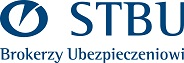 Sopot, dnia 18.11.2021r.Strona internetowaSprawa: wykaz ofert złożonych w postępowaniu na „Usługi ubezpieczenia Gminy Wolin - 6 zadań”Zamawiający informuje o kwocie jaką zamierza przeznaczyć na sfinansowanie zamówienia: Zadanie 1- ubezpieczenie mienia Gminy Wolin – 34.000,00zł Zadanie 2- ubezpieczenie OC działalności dla Gminy - 20.000,00zł Zadanie 3- ubezpieczenie NNW – 7.000,00zł Zadanie 4- ubezpieczenie mienia MPGK Sp. Z o.o. – 21.000,00zł Zadanie 5- ubezpieczenie OC działalności MPGK Sp. Z o.o. – 25.000,00zł Zadanie 6- ubezpieczenie pojazdów mechanicznych dla Gminy i MPGK Sp. Z o.o. – 63.000,00złDziękujemy za udział w postępowaniu i złożenie ofert. Lp.Nazwa i adres wykonawcyCena ofertowabrutto w złZaakceptowane Klauzule fakultatywneZadanie 1 kryterium oceny (80/20)Zadanie 1 kryterium oceny (80/20)Zadanie 1 kryterium oceny (80/20)Zadanie 1 kryterium oceny (80/20)1Compensa TU S.A. Vienna Insurance Group Oddział Szczecin, ul. Mieszka I 82-83, 70-11 Szczecin57.346,47Klauzula katastrofy budowlanejZadanie 2 kryterium oceny (90/10)Zadanie 2 kryterium oceny (90/10)Zadanie 2 kryterium oceny (90/10)Zadanie 2 kryterium oceny (90/10)1Compensa TU S.A. Vienna Insurance Group Oddział Szczecin, ul. Mieszka I 82-83, 70-11 Szczecin50.000 Brak akceptacjiZadanie 3 kryterium oceny (100)Zadanie 3 kryterium oceny (100)Zadanie 3 kryterium oceny (100)Zadanie 3 kryterium oceny (100)1GENERALI TOWARZYSTWO UBEZPIECZEŃ SPÓŁKA AKCYJNAUL. POSTĘPU 15B, 02-676 WARSZAWA4 296Nie dotyczyZadanie 4 kryterium oceny (80/20)Zadanie 4 kryterium oceny (80/20)Zadanie 4 kryterium oceny (80/20)Zadanie 4 kryterium oceny (80/20)1Compensa TU S.A. Vienna Insurance Group Oddział Szczecin, ul. Mieszka I 82-83, 70-11 Szczecin14.646,25Klauzula katastrofy budowlanej:Zadanie 5 kryterium oceny (90/10)Zadanie 5 kryterium oceny (90/10)Zadanie 5 kryterium oceny (90/10)Zadanie 5 kryterium oceny (90/10)Compensa TU S.A. Vienna Insurance Group Oddział Szczecin, ul. Mieszka I 82-83, 70-11 Szczecin16.000Brak akceptacjiZadanie 6 kryterium oceny (70/30)Zadanie 6 kryterium oceny (70/30)Zadanie 6 kryterium oceny (70/30)Zadanie 6 kryterium oceny (70/30)1Powszechny Zakład Ubezpieczeń Spółka Akcyjna al. Jana Pawła II 24, 00-133 Warszawa 46 138,00Klauzula zassania wody Klauzula gwarantowanej sumy ubezpieczeniaKlauzula pokrycia kosztów wymiany zamków i zabezpieczeńKlauzula zaliczki na poczet odszkodowaniaKlauzula zmiany definicji szkody całkowitejKlauzula samolikwidacji2Compensa TU S.A. Vienna Insurance Group Oddział Szczecin, ul. Mieszka I 82-83, 70-11 Szczecin37 112,00Klauzula zassania wodyKlauzula gwarantowanej sumy ubezpieczeniaKlauzula pokrycia kosztów wymiany zamków i zabezpieczeńKlauzula zaliczki na poczet odszkodowaniaKlauzula zmiany definicji szkody całkowitejKlauzula odpowiedzialności dla szkód kradzieżowych